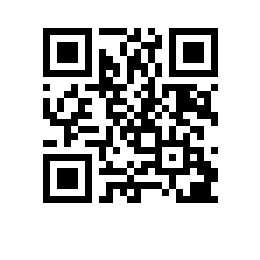 О составе государственной экзаменационной комиссии по проведению государственной итоговой аттестации студентов образовательной программы  факультета  и секретарях государственной экзаменационной комиссииПРИКАЗЫВАЮ:Утвердить государственную экзаменационную комиссию (далее – ГЭК) по проведению государственной итоговой аттестации студентов   курса образовательной программы   , направления подготовки ,  факультета ,  формы обучения в составе Президиума ГЭК и локальных ГЭК, а также секретарей Президиума ГЭК и локальных ГЭК.Утвердить состав Президиума ГЭК: председатель Президиума ГЭК ,  члены Президиума ГЭК:- Варпаховскис Эрикс, PhD., доцент факультета мировой экономики и мировой политики НИУ ВШЭ,- Десятников И.В., PhD., доцент факультета мировой экономики и мировой политики НИУ ВШЭ,- Пузанова О.В., PhD, профессор факультета мировой экономики и мировой политики НИУ ВШЭ, старший научный сотрудник Международной лаборатории мирового порядка и нового регионализма,- Щербакова А.В., к.э.н., доцент факультета мировой экономики и мировой политики НИУ ВШЭ, академический руководитель образовательной программы «Мировая экономика», заведующий Евроатлантическим сектором ЦКЕМИ,секретарь Президиума ГЭК – Лукова А.В., менеджер ОСУП бакалаврской совместной образовательной программы с Университетом Кёнхи «Экономика и политика в Азии».Утвердить локальные ГЭК по защите выпускных квалификационных работ:Локальная ГЭК №1:председатель локальной ГЭК №1 − , ,члены локальной ГЭК №1:- Варпаховскис Эрикс, PhD., доцент факультета мировой экономики и мировой политики НИУ ВШЭ,- Десятников И.В., PhD., доцент факультета мировой экономики и мировой политики НИУ ВШЭ,- Емельянова О.Н., к.э.н., младший научный сотрудник экономического факультета Московского государственного университета им. М.В. Ломоносова,- Ларина Т.И., к. социол. н, доцент кафедры социологии Российского университета дружбы народов имени Патриса Лумумбы,- Пузанова О.В., PhD, профессор факультета мировой экономики и мировой политики НИУ ВШЭ, старший научный сотрудник Международной лаборатории мирового порядка и нового регионализма,секретарь локальной ГЭК №1 – Лукова А.В., менеджер ОСУП бакалаврской совместной образовательной программы с Университетом Кёнхи «Экономика и политика в Азии». Локальная ГЭК №2:председатель локальной ГЭК №2 – , ,члены локальной ГЭК №2:- Барышева К.А., к.ю.н., менеджер, Центр развития международной деятельности НИУ ВШЭ,- Зайцева В.О., к.ю.н., второй секретарь Департамента Азиатского и Тихоокеанского сотрудничества, Министерство иностранных дел России,- Шапошников С.В., к.э.н., доцент факультета мировой экономики и мировой политики НИУ ВШЭ, доцент Высшей школы бизнеса НИУ ВШЭ,- Щербакова А.В., к.э.н., доцент факультета мировой экономики и мировой политики НИУ ВШЭ, академический руководитель образовательной программы «Мировая экономика», заведующий Евроатлантическим сектором ЦКЕМИ,- Сударенко А.А., руководитель направления Коммерческая трансформация EMEA, ООО «Кимберли-Кларк»,секретарь локальной ГЭК №2 – Корюкова С.А., диспетчер ОСУП бакалаврской совместной образовательной программы с Университетом Кёнхи «Экономика и политика в Азии».